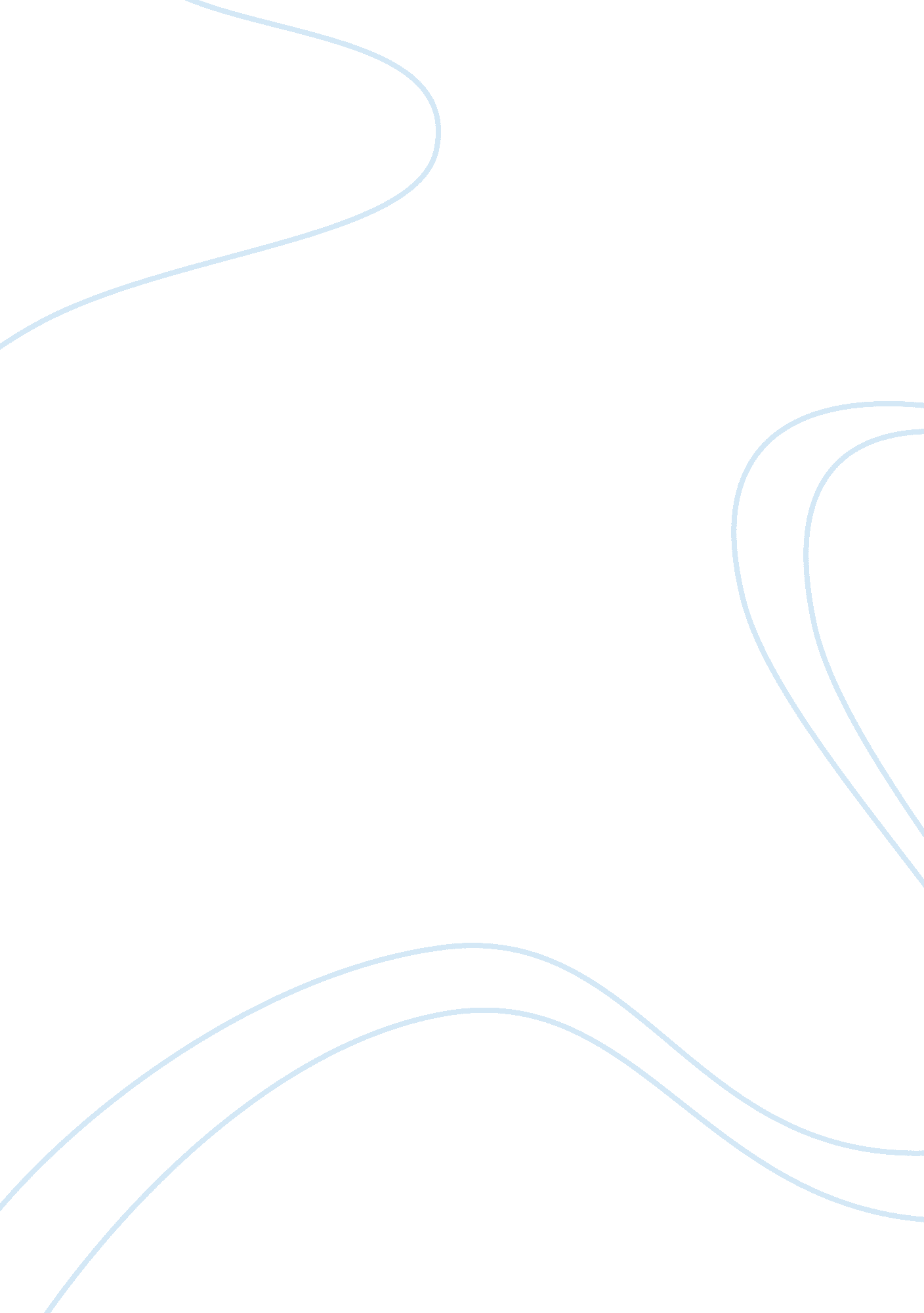 Informational interviewLinguistics, English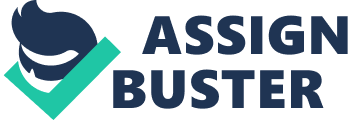 April, 7th (Insert of the Recipient) (Insert RE: Informational Interview Contents and Results The Interview was focuses towards finding information regarding various aspects of operation in a vehicle Manufacturing Company. I engaged the operations manager of the Company who provided me with the desirable information. He cited that the position of an operations manager requires a person who pays great attention to details. In addition, the manager posited that an operations manager has to possess proper inter-personal and communication skills as well as the knowledge of prevailing social, economic and political facets. 
On the other hand, the manager explained various challenges that are ascribed to the position of an operations manager, especially in the manufacturing sector, characterized by high level of competition from various business quarters. Apart from having to cope up with the pressure of competition, the Operations manager cited that the ever changing technology and modes of business management is another challenge that compels managers to keep updating their modes of operations from time to time. 
The Interview process was a success; it provided me with a platform to learn issues related to the positions of an operations manager. One of the most pertinent subjects I learnt is that managers in such a position must be able to cope up with pressure and in many cases may be subjected to cognitive stress. The essence of inter-personal skills and proper communication skills are needed in almost all industries; this is due to the fact that it is highly needed in cases where there is a lot of human interaction. 